Guía de Matemática (10)Nombre: _______________________________________________________ Fecha: 31 de AgostoO. de Aprendizaje: Resolver multiplicaciones de manera concreta, pictórica y simbólica.Para trabajar en esta guía puedes apoyarte con porotitos o cualquier material para contar.También puedes ver el video https://www.youtube.com/watch?v=YFtEaVw5k1Ahttps://www.youtube.com/watch?v=CpBVPMBXvt4 Representa en conjuntos las siguientes multiplicaciones:Representa cada agrupación con la multiplicación que corresponde:III. Resuelve las siguientes multiplicaciones:a) 6 x 2 =			b) 8 x 5 =			c) 9 x 9 =			d) 10 x 0 =e) 5 x 3 =			f) 4 x 5 =			g) 8 x 8 =			h) 5 x 7 =i) 8 x 4 =			j) 1 x 2 =			k) 7 x 7 =			l) 5 x 9 =m) 6 x 5 =			n) 5 x 5 =			ñ) 6 x 6 =			o) 10 x 5 =p) 4 x 3 =			q) 4 x 2 =			r) 5 x 5 =			s) 4 x 6 =t) 3 x 5 =			u) 3 x 7 =			v) 10 x 10 =			w) 4 x 9 =2 • 4 =8 • 5 =6 • 3 =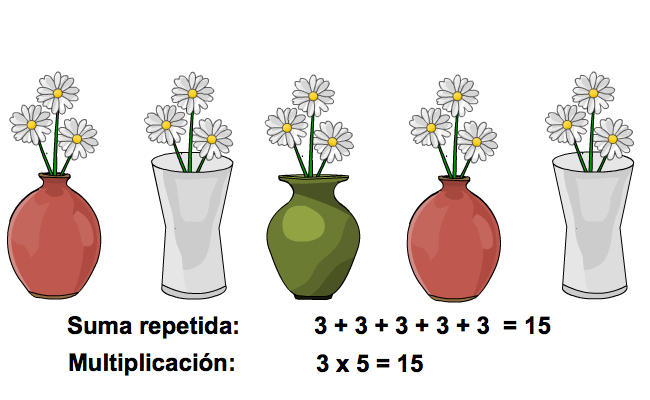 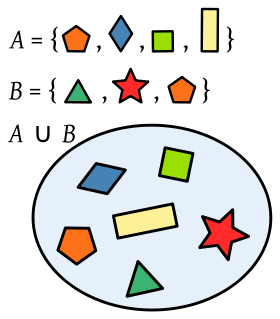 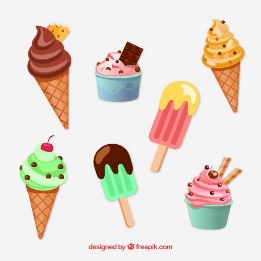 